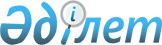 О внесении изменения в приказ Министра финансов Республики Казахстан от 4 декабря 2014 года № 540 "Об утверждении Правил исполнения бюджета и его кассового обслуживания"Приказ Министра финансов Республики Казахстан от 26 мая 2021 года № 492. Зарегистрирован в Министерстве юстиции Республики Казахстан 26 мая 2021 года № 22821
      ПРИКАЗЫВАЮ:
      1. Внести в приказ Министра финансов Республики Казахстан от 4 декабря 2014 года № 540 "Об утверждении Правил исполнения бюджета и его кассового обслуживания" (зарегистрирован в Реестре государственной регистрации нормативных правовых актов под № 9934) следующее изменение:
      в Правилах исполнения бюджета и его кассового обслуживания, утвержденных указанным приказом:
      пункт 539 изложить в следующей редакции:
      "539. Инвестиционные затраты по проектам ГЧП, в том числе концессионным проектам, это затраты на строительство, создание, реконструкцию и (или) модернизацию объекта ГЧП, в том числе объекта концессии.".
      2. Департаменту государственного заимствования Министерства финансов Республики Казахстан в установленном законодательством Республики Казахстан порядке обеспечить:
      1) государственную регистрацию настоящего приказа в Министерстве юстиции Республики Казахстан;
      2) размещение настоящего приказа на интернет-ресурсе Министерства финансов Республики Казахстан;
      3) в течение десяти рабочих дней после государственной регистрации настоящего приказа в Министерстве юстиции Республики Казахстан представление в Департамент юридической службы Министерства финансов Республики Казахстан сведений об исполнении мероприятий, предусмотренных подпунктами 1) и 2) настоящего пункта.
      3. Настоящий приказ вводится в действие со дня его государственной регистрации и подлежит официальному опубликованию.
					© 2012. РГП на ПХВ «Институт законодательства и правовой информации Республики Казахстан» Министерства юстиции Республики Казахстан
				
      Министр финансов
Республики Казахстан 

Е. Жамаубаев
"СОГЛAСОВAН"
Министерство национальной экономики 
Республики Казахстан